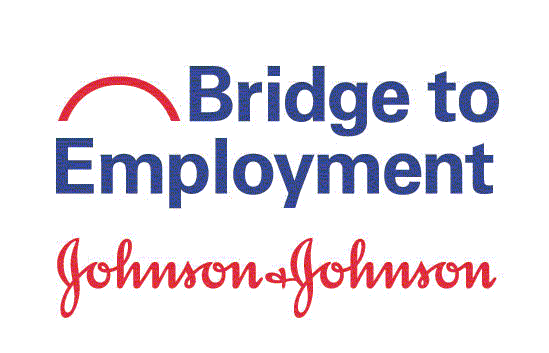 Formulario de permiso para la Sesión de Capacitación y Construcción de AlianzasSi es seleccionado como Embajador Estudiantil, su hijo asistirá a la Sesión de Capacitación y Construcción de Alianzas (ABTS, por sus siglas en inglés). La Sesión de Capacitación y Construcción de Alianzas de Johnson & Johnson es una conferencia anual de desarrollo profesional, aprendizaje, establecimiento de redes de contactos e intercambio entre sedes para los socios de Bridge to Employment (BTE, por sus siglas en inglés).  Este no es un evento patrocinado por la escuela; está organizado por FHI 360 y Johnson & Johnson. Alrededor de 100 representantes de empresas operadoras locales, educadores y líderes comunitarios y estudiantes de todo el mundo se reúnen para compartir experiencias y aprender sobre programas efectivos y mejores prácticas. Los Embajadores Estudiantiles son un componente integral de la ABTS.Devuelva este formulario de permiso a más tardar el:	20 de marzo de 2019Doy permiso para que mi hijoasista a la ABTS del 2 al 4 de octubre de 2019 en New Brunswick, New Jersey. Estoy de acuerdo en que mi hijo viaje bajo la supervisión del personal de BTE. Reconozco que la ABTS no es un evento patrocinado por la escuela y entiendo que mi hijo podría incurrir en ausencias injustificadas de la escuela debido a su participación.En caso de una emergencia, doy permiso para que mi hijo reciba tratamiento médico. En caso de tal emergencia, pónganse en contacto con:Nombre en letra de imprenta	                                                                                                     	Teléfono	Correo electrónico:		Firma del padre/madre/tutor	 	         Fecha 	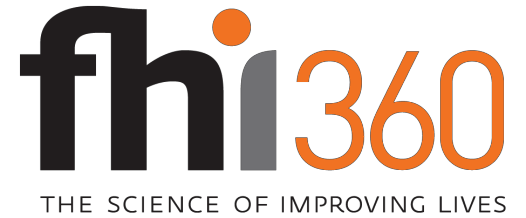 Permiso para usar fotos y/o historiaACUERDOEstoy de acuerdo en permitir a FHI 360 y/o sus socios que publiquen, registren y utilicen fotos de mí y/o mi historia en formatos impresos y electrónicos tales como publicaciones, videos, proyectos y sitios web que ayudan a impulsar las iniciativas de salud pública y desarrollo. Entiendo que mi foto o historia puede publicarse en cualquiera de estos medios sin restricciones.Entiendo que no recibiré ningún pago u otro tipo de compensación por el uso de mi historia o fotosFHI 360 es un nombre comercial de Family Health InternationalFechaDel 2 al 4 de octubre de 2019LugarNew Brunswick, New Jersey, EE.UU.Costo FHI 360 cubrirá los gastos de viaje asociados con la asistencia a la ABTS, incluyendo boletos de avión, hospedaje, comidas y seguro de salud.ChaperonesEl coordinador de la sede de BTE actuará como chaperón y supervisará a los estudiantes en todo momento durante el viaje de ida y vuelta a la ABTS. El coordinador de la sede de BTE y personal de FHI 360 actuarán como chaperones de los estudiantes durante su estadía en New Jersey.FirmaFechaNombre del sujeto en letra de imprentaDirección del sujetoPadre/madre/tutor legal (si es menor de 18 años)Fecha